РЕЗЮМЕ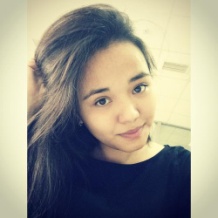 Крукпаева Нурия Бакыткызы	 Дата рождения: 18 июля 1991 г. Телефоны: +7 (702) 140 20 50Адрес: г. Алматы, ул. Байзакова, 170E-mail: nuria.krukpaeva@gmail.ru; Семейное положение: не замужемОбразование:2004-2008гг. Физико-Математическая Школа-Лицей №1662008-2012 гг. Казахский Национальный университет им. Аль-ФарабиФакультет: Высшая Школа Экономики и БизнесаСпециальность: «Финансы»2013-2015 гг. Магистратура Национального Банка Республики Казахстан Специальность: «Финансы»Специализация: «Актуарий»Магистерская работа на тему: «Модель построения таблиц смертности для компаний по страхованию жизни»Научно-исследовательские достижения, участие в конкурсах, семинарах, курсах:Участник программы стажировки «Механизм и урегулирование секьюритизации банковских займов», Университет Вусонг, Тэджон, Южная Корея, 2014 г.; Участие в учебных торгах «Биржевой симулятор» и освоение торгового терминала «Next», ТОО «Информационное агентство финансовых рынков «Ирбис», 2014 г.;Финалист русской секции кубка Казахстана по решению бизнес-кейсов «Changellenge – Cup Almaty 2014», 2014 г.Профессиональные навыки: знание компьютерных программ MS’Office; Eviews; 1С:Предприятие 8.2, навыки автоматизации и программирования (макросы)Личные качества: 	Коммуникабельна, пунктуальна, исполнительна, трудолюбива, хорошие организаторские способности, умение налаживать контакты с людьми, готова к выполнению поставленных передо мной целей и задач, ответственное отношение к работе, легко обучаема.
Пройденные курсы:Актуарные курсы: 2, 3а, 4а, 5а, 5б, 6а, Solvency I, Solvency IIИнтересы: Музыка, художественная гимнастика, большой теннис, шахматы, йога.Опыт работы Опыт работы "European Insurance Company" JSC – с августа 2013г. по настоящее время.Алматы, www.euroins.kz/Финансовый аналитикПодготовка управленческой отчетности и предоставление в СД;
Подготовка годового бизнес-плана и квартальных форкастов и предоставление в СД;
Еженедельный отчет по премиям в СД;Ежемесячные и ежеквартальные отчеты по перестрахованию;
Подготовка данных с продажами для ежемесячной управленческой отчетности, квартальных форкастов и годового бизнес-плана;Еженедельные и ежедневные отчеты страховых агентов.Ассистент финансового департамента/актуарияПодготовка журналов в ДНССР;
Подготовка и сбор данных для расчета резервов; 
Подготовка данных для аудита;
Подготовка данных для расчета КПН;
Проверка данных для составления ФО;
Тестирование инвестиционного модуля;
Автоматизация бюджетного планирования.Национальный Банк РК – 4 месяцаАлматы, www.nationalbank.kzПрактикант ДНССРАнализ субъектов страхового рынка;
Меры раннего реагирования ухудшения финансового состояния страховых организаций;
Анализ финансового состояния страховых компании.Temirbank, JSB – 6 месяцевАлматы, www.temirbank.kzСтажерПрактика
- контроль при приеме первичной документации по финансируемым кредитным сделкам от подразделений Банка на предмет соответствия пакета документов требованиям законодательства РК;
- отслеживание суммы использования и свободного остатка по кредитным линиям; 
- заведение в автоматизированной банковской информационной системе информации о клиенте; 
- подготовка дополнительных соглашений к Договорам, распоряжений и служебных записок соответствующим подразделениям Банка; 
- подготовка писем в уполномоченные действующим законодательством РК органы для постановки или снятия обременения с залогового имущества; 
- контроль за соблюдением клиентами Банка графиков исполнения обязательств.